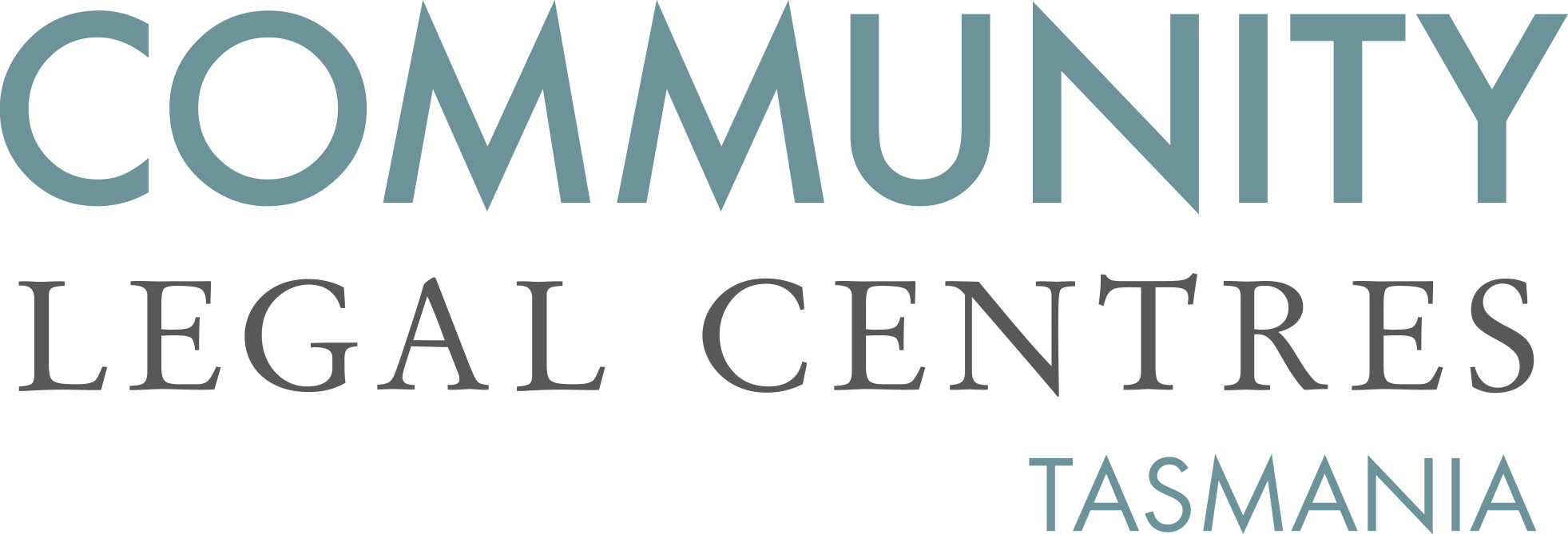 14 April 2015The Honourable Jim WilkinsonPresident of the Legislative CouncilParliament HouseHobart TAS 7000Dear Mr Wilkinson, Re: Firearms (Miscellaneous Amendments) Bill 2015Community Legal Centres Tasmania (CLC Tas) welcomes many of the government’s proposed amendments to the Firearms Act 1996 (Tas). With the most recent statistical data suggesting that approximately 1800 firearms are stolen each year in Australia of which 200 are stolen from Tasmania, this correlates to Tasmania’s 2.1 percent of the Australian population responsible for 11 percent of all firearms stolen. In our opinion, the government’s amendments to tighten firearm storage requirements will result in less firearms being stolen and are to be commended. CLC Tas is the peak body representing the interests of eight community legal centres (CLCs) located throughout Tasmania. We are a member based, independent, not-for-profit and incorporated organisation that advocates for law reform on a range of public interest matters aimed at improving access to justice, reducing discrimination and protecting and promoting human rights. Whilst the improvements to firearm storage requirements will make it harder for firearms to be stolen we urge members of the Legislative Council to support the adoption of Australian best practice in the regulations, which will in turn both prevent and deter firearm theft. We also urge members of the Legislative Council to consider adopting an amendment to the Firearms (Miscellaneous Amendments) Bill 2015 (‘the Bill’) that, in our opinion will lead to a safer community. This amendment is: the introduction of an offence of being in possession of a firearm with a blood alcohol or illicit drug reading greater than the prescribed concentration.Finally, we urge the Legislative Council to reject mandatory sentencing. Firearm Storage RequirementsStrengthening current provisions around firearm storage will reduce offenders’ ability to penetrate otherwise secure storage requirements. As long ago as 1988 the Australian Institute of Criminology observed: … the vast majority of Australian gun owners are responsible individuals who pose little or no risk to themselves or to their fellow citizens. The challenge facing public officials in Australia is to minimize the availability of firearms to criminal or otherwise irresponsible persons. This will inevitably necessitate some inconvenience to responsible gun owners. This may not be an excessive price to pay for increased public safety.Again in 2011 the Australian Institute of Criminology concluded that strengthening current provisions around firearm storage could reduce offenders’ ability to penetrate otherwise secure storage requirements. The report suggests that formal surveillance (such as burglar alarms and surveillance cameras) and better concealment of firearm safes were measures that could further reduce the rate of firearm theft.Currently, the Bill does not outline any storage requirements. Nevertheless, the Minister has noted in his Second Reading Speech that the proposed regulations “will see the end of firearms being stored in thin metal lockers and even in wooden receptacles” and that “all firearm safes will be required to be more securely fastened in a manner which deters the possible removal of that safe from the premises”. We are particularly pleased that the proposed regulations will provide for “an additional measure of electronic or audible security”. This will be Australian best practice and we have no doubt will deter and reduce firearm theft.   We call on members of the Legislative Council to support Australian best practice in relation to other aspects of the storage requirements when the regulations are tabled. Our overall assessment of the firearm storage requirements demonstrates that the Australian Capital Territory has the most comprehensive legal framework (see Appendix 1 and Appendix 2). Consumption of Alcohol and other Drugs and ShootingWe support the recommendation of Gun Control Australia for the introduction of an offence of being in possession of a firearm with a blood alcohol or illicit drug reading greater than the prescribed concentration. This is similar to a provision already enacted in the United Kingdom with section 12 of the Licencing Act 1872 stating: Every person . . . who is drunk when in possession of any loaded firearms, may be apprehended, and shall be liable to a penalty not exceeding forty shillings, or in the discretion of the court to imprisonment for any term not exceeding one month.It is perplexing that the police are currently able to undertake breathalyzer analysis of persons driving erratically but not of persons shooting erratically. In our opinion however, the proposed provision should be extended to include both alcohol and other drugs. The current ability of gun owners to drink alcohol and/or consume other drugs and use firearms is particularly egregious when shooting animals, as the risk is greater that concentration, hand-eye coordination and steadiness will be impaired and as a result animals will be maimed and seriously injured. Mandatory SentencingFinally, we reiterate our long-held concerns about mandatory sentencing. First, there is no reliable evidence to suggest that mandatory minimum sentences reduce the incidence of crime. For example, the Victorian Sentencing Advisory Council has previously found that whilst imprisonment has a small general deterrent effect, there is no conclusive evidence to suggest harsher sentences such as a mandatory minimum sentence reduces crime. Rather, the evidence suggests that it is the certainty of apprehension and punishment that acts as a greater deterrent. Secondly, mandatory sentencing limits the individual’s right to a fair trial as it imposes an arbitrary sentence, which ignores the unique characteristics of the offence and the offender. Inevitably, such sentences lead to disproportionate terms of imprisonment in light of the particular circumstances of the offender and the offence. Finally, mandatory sentencing is likely to result in a redistribution of discretion from the courts to the police and prosecuting authorities in order to circumvent mandatory sentencing laws. Whilst this may mitigate potential injustices, police and prosecutors do not have the same sentencing expertise as the judiciary. Prosecutorial discretion also creates a nontransparent sentencing process.  If the Legislative Council intends to introduce a harsher sentence for being in possession of a stolen firearm, we recommend that a maximum penalty of one year imprisonment be inserted instead of a mandatory sentence provision. Such an amendment would provide the judiciary with the ability to appropriately sentence the offender taking into account the particular circumstances of the offence and the offender whilst at the same time sending a strong message that being in possession of a stolen firearm has serious consequences. If we can be of any further assistance, please do not hesitate to contact us. Yours faithfully,Benedict BartlPolicy OfficerCommunity Legal Centres TasmaniaAppendix 1: Category A and B Firearms: Summary of Storage requirements (by state)Appendix 1: Category A and B Firearms: Summary of Storage requirements (by state)Appendix 1: Category A and B Firearms: Summary of Storage requirements (by state)Appendix 1: Category A and B Firearms: Summary of Storage requirements (by state)Appendix 1: Category A and B Firearms: Summary of Storage requirements (by state)Appendix 1: Category A and B Firearms: Summary of Storage requirements (by state)Appendix 1: Category A and B Firearms: Summary of Storage requirements (by state)Appendix 1: Category A and B Firearms: Summary of Storage requirements (by state)Appendix 1: Category A and B Firearms: Summary of Storage requirements (by state)QueenslandNSWWestern AustraliaTasmaniaACTNorthern TerritoryVictoriaSouth AustraliaType of storage container(material used to construct storage container)The container must be a rigid structure (solid steel or solid timber)Sturdily constructed (wooden or steel)Mild steel cabinetLocked receptableMetal or hardwood, lined by steel sheetingMild steel or constructed of reinforced concrete, double brick or reinforced besser blocks (10 or more firearms)Roller/folded edge containerReceptacle constructed of hardwood or steelHardwood or steel containerThickness of storage containerNot specifiedNot specified2 mm thickNot specified3 mm thick (10 firearms or more)3 mm or moreNot specifiedNot specifiedType of lockSturdy combination lock, a keyed lock or a keyed padlockSolid metal lock/sMinimum body width of 40 mm, hardened steel shackle and have a minimum of 100 key changesIf the swinging edge of the door is not longer than 500 mm one lock is requiredLonger than 500 mm but not longer than 1.5 metres: 2 locksNot specified.Secured locks of solid metal (approved by the firearms registrar)Two internal locking pointsNot specifiedNot specifiedAmmunition storageSecure container or secured area and must be separate from the container that holds the firearmNot specifiedLocked container separate from the receptacle containing the firearms. Separate container within the main storage unit is acceptableLocked container separate from the receptacle containing the firearms. Separate container within the main storage unit accepted.Not specifiedNot specifiedMust be stored in a locked container separate from the receptacle in which the firearm must be stored.To be kept in a separate to the firearm, must be locked.Type of door on storage containerNot specifiedThe door should be fitted with a three point locking mechanism and padlocked (with a hasp and a staple or lever handle)It should be fitted with a door less than 6 mm thick, swung on either concealed pivots or externally mounted seal end hinges welded to the door and body of the safeNot specifiedSteel door no less than 3 mm thickThe door must be recessed and size to prevent leverage pointsNot specifiedNot specifiedFixed to wall or floor if over 150 kg?YesYesYesYesYesYes YesYesAppendix 2 Categories C, D, H, R: Summary of Storage Requirements (by state)Appendix 2 Categories C, D, H, R: Summary of Storage Requirements (by state)Appendix 2 Categories C, D, H, R: Summary of Storage Requirements (by state)Appendix 2 Categories C, D, H, R: Summary of Storage Requirements (by state)Appendix 2 Categories C, D, H, R: Summary of Storage Requirements (by state)Appendix 2 Categories C, D, H, R: Summary of Storage Requirements (by state)Appendix 2 Categories C, D, H, R: Summary of Storage Requirements (by state)Appendix 2 Categories C, D, H, R: Summary of Storage Requirements (by state)Queensland(D, H or R)NSW(C,D,H)Tasmania(C,D,H)ACT(C,H)North Territory(C,D,H)Victoria(C,D)South Australia(C, D, H)Type of storage container(material used to construct storage container)Container must be a rigid structure; solid steelThe safe should be constructed of grade 250 mild steelRefer to table 1 (exclude wood receptacles)Locked steel safeNot specifiedSteel safeSteel safeThickness of storage containerNot specifiedNo less than 6 mm in thickness for pistols and 3 mm for long arms3 mm steel sheetingRefer to Table 1Minimum metal thickness of no less than 6 mmNot easily penetrableNot specifiedType of lockSturdy combination lock, keyed lock or keyed padlockSix lever key, pick resistant, deadbolt locking mechanism (two locks are required for a longarm safe)Commercial quality flush mounted lockRefer to Table 1Safe quality (combination, key electronic or combination of all)Small pistols: one lockLongarm: at least two locksNot specifiedNot specifiedType of door on storage containerNot specifiedNo less than 6 mm thick, swung on either concealed pivots or externally mounted sealed end hinges welded to the door no less than 6 mm thickNot specifiedRefer to Table 1Not specifiedNot specifiedNot specifiedFixed to wall or floor?YesYesYesYesYesYesYes